Årsberetning for 2023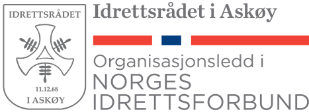 Medlemstall og representanterVedlagt ligger idrettslag og deres medlemmer. (Vedlegg 1)I de siste årene har medlemstallene økt på Askøy. I 2020 var det 7991 medlemmer, i 2021 var det 7603 medlemmer. I 2022 var det 7913 medlemmer i idretten på Askøy. I 2023 er det 8071 medlemmer.Forhold til idrettenIdrettsrådet har et godt forhold til medlemsklubbene. Det har det vært tett dialog med klubbene som bruker Askøyhallene for å få videre bringe behov og ønsker fra idretten. Vi har og hatt god kontakt med klubber som trenger hjelp i prosesser de står i. Vi har arrangert møter for fotballklubbene så de får en god dialog med kommunen og kan formidle sine ønsker og behov. Idrettsrådet har startet å besøke anleggene til klubbene og møte klubbene så vi etter hvert så vi kan få et enda tettere samarbeid.Idrettsrådet vil og være en pådriver for at flere klubber kan få til en lignende arena som RUFF har startet opp på Ravnanger. Idrettsrådet har og som mål å kunne bistå med utdanning til unge trenere i samarbeid med Vestland idrettskrets.Tillitsvalgte for 2023 har vært:Verdier visjoner og rammer for arbeidetIdrettsrådet skal arbeide for best mulige forhold for idretten i kommunen, og skal være en arena for samarbeid mellom lagene og kommunen, og mellom lagene og idrettskretsen.Dette betyr at vi skal være tro mot avtalen vi har med Askøy kommune. Vi skal representere idretten likt, og være idrettens kanal inn mot kommunen. Dette krever at vi har gode møteplasser, gode samarbeidskanaler og god kjennskap til kommunens arbeid. Ovenfor idretten må vi skape enkle kanaler, møteplasser og åpenhet for at lagene som er tilknyttet IRA skal kunne bruke oss på best mulig måte.  VirksomhetsplanI november 2022 startet IRA et arbeidsdokument for å konkretisere arbeidet, og for å sikre at arbeidet blir videreført uansett hvem som sitter i styret. På årsmøtet i 2023 ble dette dokumentet vedtatt som førende for arbeidet vi skal gjøre.Idrettsrådets arbeid i 2023Virksomhetsplan - Overordnet strategi og mål I 2023 har vi arbeidet direkte med en målsetning om å åpne kanaler mot kommunen, lagene vi representerer og andre samarbeidspartnere. Vi har vært mye i dialog med politikeren og her har opplever vi at samarbeidet er godt over hele det politiske spekteret. Vi opplever også å ha god dialog med representanter fra administrasjonen i kommunen. De økonomiske rammene har vi arbeidet med gjennom ulike saker gjennom året. Arbeidet med å sikre at ungdom ikke faller ut av idretten har vi startet men her er det fortsatt en god del jobb å gjøre.Virksomhetsplan - Myrane idrettshall og svømmeanleggDenne prosessen har vi fortsatt vært aktive, og vi har ukentlig oppdatering inn i dette prosjektet. Byggingen ble startet i januar -24 og åpning av ny hall skal skje med prøvedrift i sommeren 2026. Askøyhallen skal være i drift fram til starten av 2026. IRA har her hatt jevnlig kontakt med idretten som har sin drift i Askøyhallen i dag, og har nå samarbeid med Askøyhallene KF for å sikre lagenes aktivitet fram mot åpning av ny hall.Virksomhetsplan – IdrettslinjeDette er fortsatt en pågående prosess der vi har jevnlige møter med Rektor ved Askøy videregående. IRA har i år jobbet med å fundere dette arbeidet i fylkeskommunen både politisk og i administrasjonen. Vi har støtte fra Vestland idrettskrets i denne saken. Denne saken kommer til å fortsette i samarbeid med rektor, og følge de prosessene som går i fylkeskommunen.Virksomhetsplan – informasjonsarbeid og oppfølging av idrettslag.I år har IRA invitert til fotballmøter og deltatt på flere allmøter som idretten selv har arrangert. Vi har invitert ulike klubber til oss for å presentere seg selv, og vi har invitert oss ut til noen klubber. Vi har en egen kontaktperson for større prosjekter og en egen representant i styret som er fotballens kontakt inn i IRA. Det er blitt arrangert anleggskurs for klubbene.Vi har vært tydelig på å fordele ansvar så vi vet hvem som følger opp saker og hvem som skal uttale seg i ulike situasjoner. Informasjon som kun er rettet mot enkelte klubber har vi forsøkt å få ut til dem det gjelder.Vi har opprettet en nettside for informasjon, protokoller og andre saker som skal ut. Årshjul og informasjonshefte ligger på Idrettsrådets hjemmeside.Vi har hatt kontakt med Askøyværingen og A24 i de sakene som er aktuelle, og når vi ellers har trengt dette.Virksomhetsplan – Alle skal medHer har vi hatt to representanter som har arbeidet. De har hatt fokus på konseptet Superlekene. Dette er et prosjekt som skal arrangeres årlig på Askøy. IRA har også deltatt i prosesser med å få tilrettelagt for paraidrett på Askøy. Vi har lagt inn søknad om å få startet flere ungdomstilbud på Askøy etter modell fra RUFF, denne søknaden fikk vi dessverre avslag på. Vi arbeider nå med å finne alternativer for dette. Virksomhetsplan – FotballkontaktIRA har en egen fotballkontakt i styret, dette er fordi det er mange saker i kommunen som angår dem akkurat nå. Det er også disse klubbene som bygger mest anlegg, drifter og vedlikeholder baner. Vi har gjennomført møte for fotballklubbene som skal være et bindeledd mellom kommunen og lagene og dette ønsker vi skal være en fast ramme. Fotballkontakten har også deltatt på og koordinert IRA sitt arbeid med lagene, administrasjonen og politikerne. Dette har vært viktig for å sammen kunne utarbeide svar og strategier.Sak 1 – Håndballen, kostnader og mulighet av leie for idrettshall.IRA fikk i oppdrag i å arbeide med å redusere halleien (ned til ingen kostnad) for lagene i Askøy. Halleien til inne idrettene (er vedtatt politisk i 2023 at) skal bli redusert med 350 000. I samtale med Askøyhallene og med politikerne har vi ønsket å påvirke dette mer men har fått tydelige signaler at dette ikke er forenelig med at det bygges ny idrettshall på Kleppestø. Arbeidet med dette kommer vi til å ta videre.Saken om å leie hallen som beskrevet i saken fra Askøy Håndballklubb, har vi tatt med oss til Askøyhallene KF. Dette er beskrevet som problematisk i forhold til sikkerheten i hallene. Her har Askøyhallene egne regler som vi ikke klarer å endre nå. Vi ser at det kommer et skifte i treningstider når Myrane står ferdig.Sak 2 – Askøy Fotball, Kommunal medvirkningIRA har i flere omganger arbeidet med å bevare den kommunale medvirkningen i anleggsaker på Askøy. Dette har vært oppe i kommunestyret flere ganger og vi har samarbeidet med fotballagene spesielt for å strukturere og følge opp denne saken. Vi har i denne perioden hatt politikermøter, deltatt på idrettsmøter, skrevet svar og samlet inn uttalelser fra fotballklubbene. Vi har deltatt på gruppemøter og hatt andre mer personlige møter med politikere. Vi har drevet informasjonsarbeid rettet mot politikerne og vi har fasilitet møter mellom lag og politikere. Gjennom høsten og vinteren 2023 har vi vært veldig aktiv inne i denne saken for å støtte enkelte av lagene som har hatt spillemiddelsøknader inne.Nedenfor følger en opplisting av andre aktiviteter som IRA har vært involvert i og/eller arrangert i 2023Vi har hatt styremøterVestland idrettskrets hold kurs om idrettsråd for styretDet ble holdt møte med kommune, samarbeid og inkluderingDet ble holdt dialogmøte med kommunenIdrettsrådet har hatt representanter i styremøter i Askøyhallene kfDet har vært møter i PrioriteringskomiteenInnspills møte spillemiddelordningBalansekonferansenAnleggskonferanse - idrettsanlegg Fremtidens møteplasser - webinarSuperlekene - planleggingsmøter Møte med NAV/AHK Banestyremøte Ravnanger IdrettsparkSluttseminar - Inkludering barn og unge med funksjonsnedsettelseSuperlekene RavnangerStafett for Livet Myldringsmøte - utvikling av Ravnanger IdrettsparkAlle Med konferanseSammen for ungdomMøte med fylkespolitikere angående idrettslinjeBrukermøter med idrettene angående MISArrangementer i regi av IRADet ble avholdt seminar sammen med 3 andre idrettsråd/kommunerFotballmøteDet er blitt avholdt anleggsseminar for klubber på AskøySuperlekene ble arrangertArbeidsfordeling og genereltKristin Stølen har overordnet ansvar og fordeler arbeidsoppgaver og kaller inn til møter. Hun følger opp saker og har ansvar for framdrift. Kristin sitter i prioriteringskomiteen.Jan Erik Mikkelsen sitter i styret i Askøyhallene KF og prioriteringskomiteen. Han tar også seg av saker som gjelder fotball i idrettsrådet. Janet Telle er vara i Askøyhallene.Elin Haug sitter i Banestyret på Ravnangerbanen og jobber for integrering og fattigdomsprosjekt.Øyvind Tumyr har arbeidet med politiske saker, han sitter i prosjektgruppen til Myrane idrettshall og svømmeanlegg. Han jobber også for idrettslinje på Askøy Videregående.Christian Rossvold tar seg av politiske saker, jobber for idrettslinje på Askøy videregående og hjelper til med Myrane idrettshall og svømmeanlegg.I år har Christian, Øyvind og Kristin hatt hovedansvaret for arbeidet med kommunal medvirkning.Øyvind og Kristin har hatt ansvar for arbeidet med saken fra Askøy Håndballklubb.Christian og Elin sitter i arrangementsgruppen for superlekeneChristian, Elin og Kristin sitter i arrangement gruppe for kultur- og idrett seminar 2024Vi har i snitt hatt styremøter hver måned for å informere og ta fatt i saker som er pressende. Kommunen v/ Sverre Jokstad har deltatt på alle styremøter.Det er blitt avholdt flere møter med kommunen.Det er avholdt flere møter med Askøyhallene KFVi har deltatt på og arrangert møter for politikerne i kommunen og dette ble vinklet opp mot de ulike sakene vi har arbeidet med. Der vi ikke selv har deltatt har vi avtalt at idrettslag har representert idretten.Innenfor de ansvarsområdene som er gitt i styret har medlemmene deltatt på de møtene som er satt opp i forhold til sine ansvar. Der dette ikke har vært mulig har andre styremedlemmer stilt opp. Dette har variert en del ut ifra hvilket ansvar og arbeidsmengden disse krever.I år har vi jevnlig deltatt på utvalgenes møter, og har også vært til stede i formannskapet og kommunestyre. AnnetDet nye styret i idrettsrådet har ønsket å være et samlende organ og vi har arbeidet for at IRA skal fungere (som det bindeleddet det skal være) mellom Idrett og kommune. Dette har blitt gjort gjennom å inkludere idretten i de sakene som angår dem, søke informasjon fra dem og videreformidle deres ønsker og behov opp i mot administrasjon og politikere. Det har også lagt ned et arbeid å være til stede der avgjørelser blir tatt, gi motsvar i kommunale saker og i presse, og rapportere tilbake til idretten med informasjon. Dette mener vi er en viktig del av arbeidet vårt for å ha tillit hos dem vi representerer. Det er også viktig å ha et godt forhold til administrasjon og politikere for å ha en god dialog og rom for idrettes saker. Gjennom de siste månedene har vi fått gode tilbakemeldinger fra alle disse gruppene på arbeidet som blir gjort.Idrettsrådets planer og strategierStyrets virksomhetsplan er laget for å gi informasjon og er laget for å skape en kontinuitet uansett styresammensetning.  Se vedlagt dokument SamarbeidsparterAskøy kommune – Administrasjonen i kommunen har vist at de strekker seg lagt for å komme idretten i møte. Gjennom deltagelse på møter, informasjonsdeling og velvilje til å samarbeide viser de at idretten er en viktig del av Askøy kommune.Vi opplever det samme fra Askøys politikere. Gjennom den siste tiden viser de også at idretten er en viktig arena for barn, unge og voksne i Askøy. Her kan det nevnes at de holder ekstraordinære møter og lager avtaler som gagner idretten på tvers av politiske linjer.Idrettskretsen - har vær en god med informasjon, kunnskap og støtte i juridiske saker. I tillegg har de holdt kurs og informert. Idrettskretsen har også spurt oss til råds i saker. Sluttkommentar:      Idretten står sterkt på Askøy og en tredjedel av Askøys befolkning er medlemmer av idretten.Psykisk og fysisk helse hører sammen så vi vet at idretten er en stor bidragsyter til god folkehelse. Vi ser at mange unge på Askøy mangler et sted å høre til, så det er økende behov for flere arena og lavterskeltilbud. Idretten er med på å skaffe flere treffpunkter for unge som ikke er medlemmer i klubbene, som blant annet kveldsåpen hall som Askøy håndballklubb står for, Hallowen feiring i Askøy forum som Vestsiden arrangerer. Askøy kommune er i stor befolkningsmessig vekst og det må bygges ut skoler, helsetilbud og infrastruktur.  Det er derfor viktig å planlegge videre også for idretten, både for å kunne øke aktivitetsnivået for dagens innbyggere og ikke minst for å kunne ha kapasitet til en vesentlig forventet befolkningsøkning.  Allerede i dag har flere av våre klubber sprengt kapasitet, og mange som ønsker å trene i Idrettshallene får avslag på grunn av kapasitetsmangel.Idrettsrådet ønsker å få med kommunen og klubbene for å planlegge langsiktig når det gjelder idrettens utvikling på Askøy. Her er både arealer, økonomi og personellressurser viktig;Arealer må settes av til flere idrettsanlegg i fremtiden (for dekke økt aktivitet og befolkningsøkning)Offentlig tilskudd må videreføres og økes, og ikke minst være forutsigbare over tid. Utbygging av anlegg i Askøy Kommune er mye basert på at klubbene selv ivaretar lokale anlegg. Sikkerhet for kommunal deltagelse (lånegaranti, kommunale tilskudd i samsvar med nåværende bevilgninger er avgjørende for å kunne realisere utbygginger).Askøy er gode på breddeidrett. Samtidig har vi utøvere som har gjort det godt på nasjonalt og internasjonalt nivå. Det skal blant annet arrangeres NM i friidrett på Ravnanger i 2025. Arrangør er Ask friidrett.For at vi skal ha utøvere på alle nivåer er vi avhengig av de Frivillige, som hver uke legger ned et stort antall dugnadstimer. Idrettsrådet retter en stor takk til alle som jobber frivillig i klubbene.Leder: Kristin StølenNestleder: Christian RosvollStyremedlemmer:Elin HaugJanet TelleJan Erik MikkelsenØyvind TumyrVaramedlemmer:Marthe GustavsenGeir OstebøKontrollkomité:Hile Dae JohansenKarl Frode Karlsen, lederValgkomité:Maiken SteffensenRune StrømsnesOdd Inge Brannsdal, leder